Nachbarsprache & buurcultuur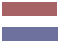 Dit document bevat lesmateriaal met verschillende opdrachten, die tijdens een digitale uitwisseling ingezet kunnen worden. Deze opdrachten zijn gebaseerd op de opdrachten die oorspronkelijk voor het eMMA-portfolio zijn ontwikkeld en tijdens uitwisselingen in het project “Nachbarsprache & buurcultuur” worden ingezet. Dit materiaalpakket met digitale portfolio-opdrachten dient gezien de huidige omstandigheden en beperkingen (Covid19) met name om ideeën en suggesties te geven voor het vormgeven van digitale uitwisselingen. Het eMMA-portfolio kan tijdens de uitvoering van deze digitale uitwisselingen uiteraard worden ingezet, maar het staat docenten ook vrij om de opdrachten op een alternatieve manier te bundelen en de uitvoering op een andere manier vorm te geven. Elke digitale opdracht in dit materiaalpakket begint met een korte beschrijving van de opdracht voor de docent (beschikbaar in het Nederlands en in het Duits). In deze beschrijving wordt het thema toegelicht, wordt een mogelijke lesplanning gegeven en worden de werkvormen per opdracht vermeld. Het is de bedoeling dat de docent voorafgaand aan de uitwisseling de betreffende opdrachten kort klassikaal uitlegt, zodat de leerlingen weten wat er van hen wordt verwacht. Bij elke opdracht staat er zowel een werkblad in het Nederlands als ook in het Duits ter beschikking. Dit werkblad omvat telkens een opdracht ter voorbereiding op de digitale uitwisseling, een opdracht die tijdens het uitwisselingsmoment dient te worden uitgevoerd en een opdracht ter afsluiting, waarbij de uitwisselingservaring wordt geëvalueerd. Afhankelijk van de beschikbare tijd en mogelijkheden tot uitwisseling van beide scholen kan de digitale uitwisseling tijdens de les of buiten de les om worden gepland.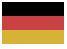 Dieses Dokument beinhaltet Unterrichtsmaterial mit unterschiedlichen Aufgaben, die während eines digitalen Austausches eingesetzt werden können. Diese Aufgaben basieren auf den Portfolioaufgaben, die ursprünglich im Rahmen des eMMA-Portfolios entstanden sind und während Austausche innerhalb des Projekts „Nachbarsprache & buurcultuur“ eingesetzt werden. Dieses Materialpaket mit digitalen Aufgaben dient insbesondere in diesen Abstandszeiten und angesichts der heutigen Einschränkungen (Covid19) dazu, Ideen und Anregungen für die Ausgestaltung digitaler Austausche zu liefern. Das eMMA-Portfolio kann natürlich gern bei der Durchführung der digitalen Austausche eingesetzt werden, aber es steht Dozenten auch frei, die Aufgaben auf eine alternative Weise zu sammeln und die Ausführung anders zu gestalten. Jede digitale Aufgabe in diesem Materialpaket fängt mit einer kurzen Aufgabenbeschreibung für die Lehrperson an (auf Niederländisch oder auf Deutsch erhältlich). In dieser Beschreibung wird das Thema erläutert, wird eine mögliche Planung vorgeschlagen und werden die Arbeitsformen pro Aufgabe angegeben. Bevor der Austausch stattfindet, sollte die Lehrperson die jeweiligen Aufgaben kurz in der Klasse erklären. Zu jeder Aufgabe gibt es ein Arbeitsblatt auf Deutsch und auf Niederländisch. Dieses Arbeitsblatt enthält jeweils eine Vorbereitungsaufgabe, eine Aufgabe, die während des digitalen Austausches bearbeitet werden soll und eine Nachbereitungsaufgabe, bei der der Austausch evaluiert wird. Abhängig von der verfügbaren Zeit und den Austauschmöglichkeiten beider Partnerschulen kann der digitale Austausch während des Unterrichts oder außerhalb des Unterrichts geplant werden.Inhoudsopgave / InhaltsangabeD-1: Jij en ikBeschrijving: Deze opdracht richt zich op het leren kennen van elkaar en elkaars dagelijks leven. In de opdracht ter voorbereiding wordt leerlingen gevraagd om een korte video van zichzelf op te nemen, waarin ze hun uitwisselingspartners een dagje uit hun dagelijks leven laten zien. Leerlingen schrijven hun ideeën eerst op in een script. Het is de bedoeling dat leerlingen het filmen (opdr. A3) en het maken van een beschrijving (opdr. A4) buiten de les om doen. Hierbij is het van belang dat zij voldoende tijd krijgen. De video’s moeten vervolgens met de uitwisselingsschool worden gedeeld. In de volgende deelopdracht bekijken leerlingen in tweetallen twee video’s van hun uitwisselingspartners. Vervolgens beschrijven ze wat ze zien en bedenken ze wat zij hun partners willen vragen (opdr. A5). Hierna kan de digitale uitwisseling plaatsvinden. Hierbij vormen de leerlingen een groepje van 4 (d.w.z. 2+2 leerlingen per school) en voeren zij met behulp van een aantal leidende vragen online een gesprek* met elkaar over hun video’s en hun dagelijks leven. In de afsluitende deelopdracht presenteren leerlingen in hun portfolio wat zij allemaal over hun uitwisselingspartners en hun dagelijks leven te weten zijn gekomen. Hierbij hebben zij de keuze uit verschillende presentatiemogelijkheden.*Mocht het niet mogelijk zijn om een online videogesprek tussen beide uitwisselingsscholen te organiseren, kan er in dit geval ook voor gekozen worden om deel B van deze opdracht schriftelijk uit te voeren, bijvoorbeeld door leerlingen elkaar een mail te laten sturen, waarin zij hun gedachten opschrijven over de video, elkaar vragen stellen en elkaars vragen beantwoorden of door leerlingen via WhatsApp of dergelijke apps met elkaar in contact te brengen. Werkblad D-1: Jij en ik A. Opdracht ter voorbereiding Jouw uitwisselingspartners willen jou erg graag leren kennen. Neem daarom een korte video van jezelf op (ca. 2 tot 5 min.), waarin je jouw uitwisselingspartners een dag uit jouw dagelijkse leven laat zien!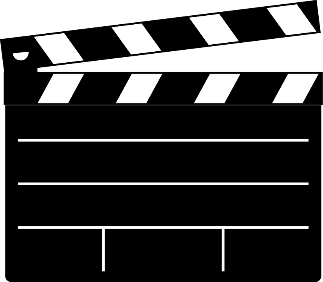 Denk na over: Wat wil je jouw uitwisselingspartners allemaal laten zien en waarom? Wat zou voor hen interessant kunnen zijn en waarom denk je dat? Schrijf dit op of spreek een audiobericht in.Schrijf de ideeën die je voor jouw video hebt op in een script. Hiervoor kun je het onderstaande voorbeeld gebruiken.Neem nu jouw video op! Plaats de video in je portfolio en geef na het uploaden een korte (mondelinge of schriftelijke) beschrijving van jouw opname. Beantwoord daarbij de volgende vragen:Waar en op welke dag heb je de video opgenomen en wat laat je allemaal zien van jouw dagelijkse leven?Waarom heb je ervoor gekozen dit aan jouw uitwisselingspartners te laten zien?Wat laat je niet zien in de video, maar zou toch ook interessant kunnen zijn voor jouw uitwisselingspartners?Welke vragen zouden jouw uitwisselingspartners na het kijken van jouw video nog kunnen hebben?Jullie video’s en bijbehorende beschrijvingen worden naar jullie uitwisselingsschool gestuurd. Jullie worden in groepjes van 2 ingedeeld en kijken gezamenlijk naar twee video’s van jullie uitwisselingspartners. Kijk nog niet naar de bijbehorende beschrijving van de video!Beschrijf beide video’s in het kort in jullie eigen woorden. Doe dit schriftelijk of spreek een audiobericht in en plaats deze beschrijving in jullie portfolio.Waar en op welke dag is de video opgenomen en wat is er allemaal in te zien?Hoe ziet een dag uit het leven van jullie uitwisselingspartners eruit?Vergelijk een dag uit jullie leven met een dag uit het leven van jullie uitwisselingspartners. Welke overeenkomsten en verschillen zien jullie? Hoe herkennen jullie deze en waarom denken jullie dat deze er zijn?Wat willen jullie nog allemaal te weten komen over jullie uitwisselingspartners? Schrijf jullie vragen op!Kijk of luister nu naar de beschrijving van de betreffende video. Komt deze beschrijving overeen met jullie beschrijving? En wat denken jullie uitwisselingspartners dat jullie hen zouden kunnen vragen? Zijn deze voorspellingen juist?B. De digitale uitwisseling Jullie vormen samen met twee van jullie uitwisselingspartners een groepje van 4 en ontmoeten elkaar in een online videogesprek. Het is de bedoeling dat jullie onderling informatie uitwisselen over jullie dagelijks leven en elkaar op deze manier leren kennen. Stel tijdens de digitale uitwisseling de vragen die jullie bij opdracht A5d hebben opgeschreven en beantwoord de vragen van jullie uitwisselingspartners.Jullie kunnen onderstaande voorbeeldvragen tijdens jullie gesprek als hulpmiddel gebruiken:Wie ben jij? / Ik ben … Mijn naam is …Hoe gaat het met je? / Met mij gaat het …Wat vond je het leukst aan de video?Wat heeft je verrast?Wat hebben we gemeenschappelijk?Waarin verschillen we van elkaar?Welke vragen hebben jullie voor ons? / Wij hebben de volgende vragen aan jullie …C. Opdracht ter afsluiting Schrijf de informatie op die je tijdens de digitale uitwisseling over jouw beide uitwisselingspartners en hun dagelijks leven hebt verzameld. Wat ben je allemaal te weten gekomen over jouw uitwisselingspartners?Presenteer jouw bevindingen in je portfolio. Hiervoor heb je de keuze uit verschillende presentatiemogelijkheden:
Persoonsbeschrijving in de vorm van een profielpaginaFotoverhaal met screenshots uit de videoDigitale poster of digitaal fotoalbum met screenshots uit de videoStripverhaalPowerPoint-presentatieD-1: Du und ichAufgabenbeschreibung:In dieser Aufgabe geht es darum, einander und das gegenseitige Alltagsleben kennenzulernen. In der Vorbereitungsaufgabe werden die Schülerinnen und Schüler gebeten, ein kurzes Video von sich selbst aufzunehmen, in dem sie ihren Austauschpartnern einen Tag aus ihrem täglichen Leben zeigen. Die Schülerinnen und Schüler schreiben ihre Ideen zuerst in einem Skript auf. Das Filmen (Aufg. A3) und die Beschreibung des Videos (Aufg. A4) sollte außerhalb des Unterrichts gemacht werden. Es ist dabei wichtig, dass die Schülerinnen und Schüler genügend Zeit bekommen. Im Anschluss sollten die Videos mit der Partnerschule geteilt werden. In der nächsten Aufgabe sehen sich die Schülerinnen und Schüler in 2er-Gruppen jeweils zwei Videos ihrer Austauschpartner an. Im Anschluss beschreiben sie, was sie sehen, und denken sie darüber nach, was sie ihre Partner fragen wollen (Aufg. A5). Hiernach kann der digitale Austausch stattfinden. Die Schülerinnen und Schüler bilden eine 4er-Gruppe (d.h. 2+2 Schüler pro Schule) und sollten mithilfe einiger Leitfragen online über einen Videochat* mit ihren Austauschpartnern über ihre Videos und ihr Alltagsleben sprechen. In der letzten Teilaufgabe präsentieren die Schülerinnen und Schüler in ihrem Portfolio, was sie über ihre Austauschpartner und ihr tägliches Leben herausgefunden haben. Zur Präsentation gibt es verschiedene Möglichkeiten.*Falls es nicht möglich ist, eine Online-Videokonversation zwischen den beiden Partnerschulen zu organisieren, ist es in diesem Fall auch möglich, Teil B dieser Aufgabe schriftlich auszuführen, z.B. indem sich die Schülerinnen und Schüler gegenseitig eine E-Mail schreiben, in der sie ihre Gedanken zum Video aufschreiben, sich gegenseitig Fragen stellen und Fragen beantworten, oder indem man die Schülerinnen und Schüler über WhatsApp oder ähnliche Apps miteinander in Kontakt bringt. Arbeitsblatt D-1: Du und ich A. Vorbereitungsaufgabe Deine Austauschpartner und -partnerinnen wollen dich gern kennenlernen. Dazu nimmst du ein kurzes Video (ca. 2 bis 5 Min.) von dir auf, in dem du ihnen einen Tag aus deinem Alltagsleben zeigst!Überlege dir: Was möchtest du deinen Austauschpartnern alles zeigen und warum? Was könnte für sie interessant sein und warum glaubst du das? Notiere dies schriftlich oder nimm eine Audiodatei auf.Schreibe deine Ideen für dein Video in einem kurzen Skript. Dazu kannst du die unterstehende Vorlage benutzen. 
Nimm jetzt dein Video auf!Stell dein Video in dein Portfolio und gib, nachdem du das Video hochgeladen hast, eine kurze (mündliche oder schriftliche) Beschreibung deines Videos. Bitte beantworte dabei folgende Fragen:Wo und an welchem Tag hast du das Video gemacht und was zeigst du aus deinem Alltagsleben?Warum hast du dich dafür entschieden, dies zu zeigen?Was zeigst du alles nicht, aber könnte dennoch wichtig für deine Austauschpartner sein?Welche Fragen könnten deine Austauschpartner vielleicht noch haben, nachdem sie dein Video gesehen haben?Eure Videos und Beschreibungen werden eurer Partnerschule gesendet. Ihr werdet in 2er-Gruppen eingeteilt und schaut euch zusammen zwei Videos von der Partnerschule an. Schaut euch die jeweilige Beschreibung noch nicht an!Beschreibe beide Videos jeweils kurz. Notiert dies schriftlich oder nehmt eine Audiodatei auf und stellt dies in euer Portfolio.Wo und an welchem Tag wurde das Video gemacht und was wird alles gezeigt?Wie sieht ein Tag aus dem Leben eurer Austauschpartner aus?Vergleicht einen Tag aus eurem Leben mit einem Tag aus dem Leben eurer Austauschpartner. Welche Gemeinsamkeiten und Unterschiede erkennt ihr? Woran erkennt ihr sie und warum glaubt ihr, dass es sie gibt?Was möchtet ihr noch alles von euren Austauschpartnern erfahren? Notiert eure Fragen!Schaut euch jetzt die Beschreibung des jeweiligen Videos an. Stimmt diese Beschreibung mit eurer eigenen Beschreibung überein? Und was glauben eure Austauschpartner, was ihr sie fragen werdet? Stimmen ihre Voraussagen?B. Der digitale Austausch  Ihr bildet zusammen mit zwei eurer Partnerschülern eine 4er-Gruppe und trefft euch online über einen Videochat. Ihr sollt euch gemeinsam über euren Alltag austauschen und euch gegenseitig kennenlernen. Stellt während des digitalen Austausches eure Fragen, die ihr bei Aufgabe A5d aufgeschrieben habt, und beantwortet die Fragen eurer Austauschpartner. Ihr könnt folgende Leitfragen während des Gesprächs als Hilfsmittel benutzen.Wer bist du? / Ich bin … Wie geht es dir? / Mir geht es …Was hat dir besonders gut an dem Video gefallen?Was hat dich überrascht? Was haben wir gemeinsam?Worin unterscheiden wir uns?Welche Fragen habt ihr für uns?/  Wir haben folgende Fragen an euch …C. Nachbereitungsaufgabe Notiere die Informationen, die du während des digitalen Austausches über deine beiden Austauschschüler und ihr alltägliches Leben gesammelt hast. Was hast du alles über deine Austauschpartner erfahren?Präsentiere deine Ergebnisse in deinem Portfolio. Zur Präsentation hast du verschiedene Möglichkeiten:
SteckbriefFotostory mit Bildern aus dem VideoDigitales Poster oder Fotoalbum mit Bildern aus dem VideoComicPowerPoint-PräsentationD-2: De ideale uitwisselingBeschrijving: In deze opdracht plannen leerlingen hun ideale uitwisseling. In de voorbereidingsopdracht bedenken leerlingen eerst individueel hoe de ideale uitwisseling er volgens hen uit moet zien en presenteren zij hun programma in hun portfolio. Vervolgens vindt de digitale uitwisseling plaats. Leerlingen vormen samen met een van hun uitwisselingspartners een groepje van twee en praten samen in een online videogesprek* over hun plannen voor een uitwisseling. Het is hun taak om uiteindelijk samen een tweedaagse uitwisseling te plannen; één dag bij de een op school en één dag bij de ander op school. Hierna worden de uitwisselingsideeën in een pitch van 2 minuten in de klas gepresenteerd. De presentatiemogelijkheden zijn hierbij afhankelijk van de beschikbare tijd en de grootte van de groep(en). De leerlingen kiezen met elkaar de drie beste voorstellen uit. Ter afsluiting kijken de leerlingen in het laatste deel van deze opdracht terug op de samenwerking met hun uitwisselingspartners.*Mocht het niet mogelijk zijn om een online videogesprek tussen beide uitwisselingsscholen te organiseren, kan er in dit geval ook voor gekozen worden om deel B van deze opdracht schriftelijk uit te voeren, bijvoorbeeld door leerlingen elkaar een mail te laten sturen, waarin zij hun plannen voor hun ideale uitwisseling toelichten of door de leerlingen een moodboard te laten maken, deze met elkaar te laten delen en elkaar vervolgens feedback te laten geven of door leerlingen via WhatsApp of dergelijke apps met elkaar in contact te brengen. Werkblad D-2: De ideale uitwisselingOp dit moment kunnen jullie helaas geen bezoek brengen aan jullie partnerschool in het buitenland, maar hopelijk is een uitwisseling spoedig weer mogelijk. Tot die tijd kunnen jullie wel alvast samen nadenken over hoe een ideale uitwisseling in het gastland of in jullie eigen land er volgens jullie uit zou moeten zien!A. Opdracht ter voorbereiding Bedenk wat er tijdens een uitwisseling in het eigen land én in het gastland allemaal zou kunnen gebeuren. Wat denk je dat moeilijk zou kunnen zijn en waar kijk je het meest naar uit? Wat zouden jouw uitwisselingspartners moeilijk kunnen vinden en waar zouden zij juist naar uit kunnen kijken? Schrijf dit op of spreek een audiobericht in en plaats dit in je portfolio.Hoe zou jouw ideale uitwisseling eruit zien? Wat wil je in ieder geval doen? Welke activiteiten kies je en waarom kies je deze? Wat zou voor jouw uitwisselingspartners leuk kunnen zijn? Schrijf dit op of spreek een audiobericht in en plaats dit in je portfolio.Presenteer jouw ideale uitwisseling en beschrijf het programma en de activiteiten. Hiervoor heb je de keuze uit onderstaande presentatiemogelijkheden:
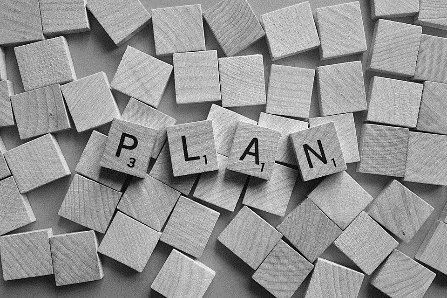 FotoverhaalMoodboard VideoclipProgrammaboekje met WordDigitale poster
Plaats de presentatie in je portfolio en deel deze met jouw uitwisselingspartners. 
B. De digitale uitwisselingJe hebt de presentatie van je uitwisselingspartner over zijn of haar ideale uitwisseling bekeken. Jullie ontmoeten elkaar nu in een online videogesprek. De bedoeling is dat jullie samen over jullie plannen praten. Jullie opdracht is het om samen een tweedaagse uitwisseling (d.w.z. één dag op de eigen school, één dag op de uitwisselingsschool) te organiseren en in de klas te presenteren!Vertel elkaar over jullie ideale uitwisseling.Kom samen tot een mogelijk programma.Noteer in steekwoorden hoe jullie ideale uitwisseling eruit ziet.Presenteer het programma van jullie ideale uitwisseling in een pitch van 2 minuten.in beide uitwisselingsgroepen. in de eigen klas.Samen met jullie klasgenoten worden de drie beste voorstellen gekozen.C. Opdracht ter afsluiting Je hebt samen met je uitwisselingspartner een gezamenlijke uitwisseling georganiseerd. Beantwoord nu onderstaande vragen en noteer je antwoorden schriftelijk of spreek een audiobericht in en plaats dit in je portfolio.Hoe is de samenwerking tussen jullie tweeën verlopen? Wat ging er goed en wat minder goed? Wat zouden redenen daarvoor kunnen zijn?Wat ging je gemakkelijk af? Wat vond je moeilijk? Waarom?Wat zou moeilijk kunnen zijn geweest voor jouw uitwisselingspartner? Waarom denk je dat?Hoe ben je tijdens de digitale uitwisseling te werk gegaan? Wat was jouw rol? Hoe gedroeg jouw uitwisselingspartner zich?Is er iets dat je in de toekomst misschien anders zou doen? Waarom (niet)?Welke (nieuwe) inzichten heb door deze opdracht opgedaan? Welke do & don’ts kun je voor anderen bedenken?D-2: Der ideale AustauschAufgabenbeschreibung: In dieser Aufgabe planen die Schülerinnen und Schüler ihren idealen Austausch. In der Vorbereitungsaufgabe überlegen sich die Schülerinnen und Schüler zunächst individuell, wie der ideale Austausch ihrer Meinung nach aussehen sollte, und stellen sie ihr Programm vor. Danach kann der digitale Austausch stattfinden. Die Schülerinnen und Schüler bilden zusammen mit ihren Austauschpartnern eine Zweiergruppe und sprechen online* gemeinsam über ihre Pläne für einen Austausch. Es ist ihre Aufgabe, schließlich gemeinsam einen zweitägigen Austausch zu planen; einen Tag an der eigenen Schule und einen Tag an der Partnerschule. Anschließend werden die Austauschideen in einem 2-Minuten-Pitch in der Klasse präsentiert. Die Präsentationsmöglichkeiten sind von der verfügbaren Zeit und der Größe der Gruppe(n) abhängig. Die Schülerinnen und Schüler wählen am Ende gemeinsam die drei besten Vorschläge aus. Schließlich evaluieren die Schülerinnen und Schüler im letzten Teil dieser Aufgabe die Zusammenarbeit mit ihren Austauschpartnern.*Falls es nicht möglich ist, eine Online-Videokonversation zwischen den beiden Austauschschulen zu organisieren, ist es in diesem Fall auch möglich, Teil B dieser Aufgabe schriftlich auszuführen, z.B. indem Schülerinnen und Schüler ihren Austauschpartnern eine E-Mail schreiben, in der sie ihre Pläne für ihren idealen Austausch erläutern, oder indem die Schülerinnen und Schülern ein Moodboard erstellen, das sie miteinander teilen sollen und auf dem sie im Anschluss gegenseitig Feedback geben, oder indem man die Schülerinnen und Schüler über WhatsApp oder ähnliche Apps miteinander in Kontakt bringt. Arbeitsblatt D-2: Der ideale AustauschIm Moment könnt ihr eure Partnerschule im Ausland leider nicht besuchen, aber hoffentlich ist ein Austausch bald wieder möglich. Bis dahin könnt ihr aber schon mal gemeinsam darüber nachdenken, wie ein idealer persönlicher Austausch im Gastland und/oder im eigenen Land eurer Meinung nach aussehen soll!A. Vorbereitungsaufgabe Überlege dir, was während eines Austausches im eigenen Land und im Gastland alles passieren könnte. Was stellst du dir schwierig vor und worauf freust du dich? 
Was könnte für deine Austauschpartner und -partnerinnen schwierig sein und worauf könnten sie sich besonders freuen? Notiere dies schriftlich oder nimm eine Audiodatei auf und stell dies in dein Portfolio. Wie sollte der ideale Austausch deiner Meinung nach aussehen? Was möchtest du unbedingt machen? Welche Aktivitäten wählst du und warum? Was wäre für deine Austauschpartner und -partnerinnen interessant? Notiere dies schriftlich oder nimm eine Audiodatei auf und stell dies in dein Portfolio.Präsentiere deinen idealen Austausch und beschreibe das Programm und die Aktivitäten. Zur Präsentation hast du verschiedene Möglichkeiten: 
FotostoryMoodboard VideoclipProgrammheft mit WordDigitales Poster
Stell deine Präsentation in dein Portfolio und teile sie mit deinen Austauschpartnern. 
B. Der digitale Austausch Du hast dir die Präsentation des idealen Austauschtages deines Austauschpartners/deiner Austauschpartnerin angesehen. Ihr trefft euch jetzt online über einen Videochat und sollt gemeinsam über eure Pläne sprechen. Eure Aufgabe besteht darin, gemeinsam einen zweitägigen Austausch (d.h. einen Tag an der eigenen Schule, einen Tag an der Partnerschule) zu planen und in der Klasse zu präsentieren! Sprecht jeweils über euren idealen Austauschtag.Einigt euch gemeinsam über ein mögliches Programm. Notiert stichwortartig, wie euer idealer Austausch aussieht.Präsentiert jeweils euren idealen Austausch in einem 2-Minuten-Pitch:in der gesamten am Austausch beteiligten Gruppein der eigenen Klasse. Zusammen mit euren Mitschülern und -schülerinnen werden die drei besten Vorschläge gewählt.C. NachbereitungsaufgabeDu hast zusammen mit deinem Austauschpartner/deiner Austauschpartnerin einen gemeinsamen Austausch geplant. Bitte beantworte folgende Fragen und notiere deine Antworten schriftlich oder nimm eine Audiodatei auf und stell diese in dein Portfolio.Wie ist die Zusammenarbeit zwischen euch beiden gelaufen? Was lief gut und was lief weniger gut? Woran könnte das liegen?Was ist dir leichtgefallen? Was fandest du schwierig? Warum?Was könnte für deinen Austauschpartner/deine Austauschpartnerin schwierig gewesen sein? Warum glaubst du das?Wie bist du bei dem digitalen Austausch vorgegangen? Was war deine Rolle? Wie hat sich dein Austauschpartner/deine Austauschpartnerin verhalten?Gibt es etwas, das du in Zukunft vielleicht anders machen würdest? Warum (nicht)?Welche (neuen) Erkenntnisse hast du mit Hilfe dieser Austauschaufgabe gesammelt? Welche do und don’ts fallen dir ein? D-3: Mijn stad, jouw stadBeschrijving: Deze opdracht is bedoeld om leerlingen kennis te laten maken met elkaars stad en de omgeving waarin zij wonen en naar school gaan. In de opdracht ter voorbereiding beschrijven leerlingen hun eigen stad en nemen zij een korte vlog op, waarin zij de highlights van hun stad laten zien. Deze vlog wordt buiten de les om gemaakt, in de les zelf kan worden nagedacht over de inhoud van de vlog. Van belang is dat leerlingen voldoende tijd krijgen om hun vlog op te nemen. De vlogs worden in het portfolio geplaatst en moeten met de uitwisselingsschool worden gedeeld. Vervolgens bekijken leerlingen elkaars vlog en beantwoorden zij een aantal vragen hierover. Daarna is het de bedoeling dat de leerlingen online contact met elkaar opnemen om elkaars vragen te beantwoorden. Dit kan bijvoorbeeld via de mail, WhatsApp of een online chat. In het laatste deel van deze opdracht presenteren leerlingen hetgeen wat zij over de stad van hun uitwisselingsschool te weten zijn gekomen. Hierbij hebben zij keuze uit verschillende presentatiemogelijkheden. Werkblad D-3: Mijn stad, jouw stadJouw uitwisselingspartners weten waarschijnlijk nog niet veel over de stad waar jij woont en omgekeerd is de stad van jouw uitwisselingsschool vermoedelijk ook nog onbekend terrein voor jou. Helaas kunnen jullie elkaar en de stad op dit moment niet bezoeken, maar in plaats daarvan kunnen jullie elkaar de stad online laten zien!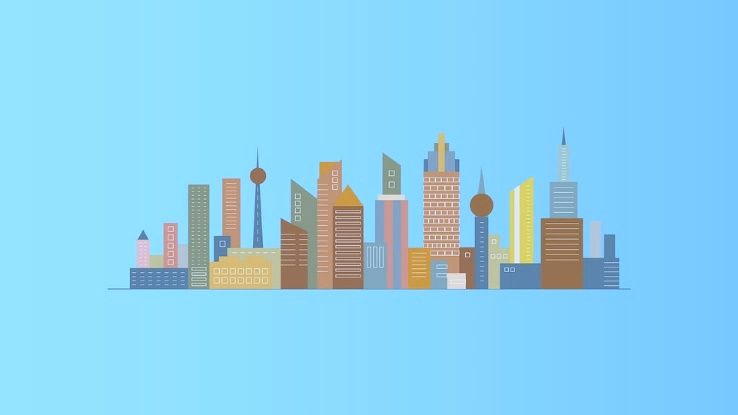 A. Opdracht ter voorbereiding Beschrijf de stad waar je woont in 3-5 zinnen.Bedenk wat je jouw uitwisselingspartners allemaal wilt laten zien en wat voor hen interessant zou kunnen zijn.Maak een vlog (max. 5 min.), waarin je de highlights van jouw stad laat zien. Plaats deze video vervolgens in je portfolio en deel deze met jouw uitwisselingspartners.B. De digitale uitwisseling Beantwoord de onderstaande vragen, voordat je de vlog van jouw uitwisselingspartner bekijkt. Noteer je antwoorden schriftelijk of spreek een audiobericht in en plaats dit vervolgens in je portfolio.Wat weet je al over de stad van jouw uitwisselingsschool?Wat denk je dat jouw uitwisselingspartner jou allemaal zal laten zien? Wat verwacht je in zijn of haar vlog over de stad te weten te komen?Welke overeenkomsten en verschillen denk je dat de vlog zal laten zien? Waarom denk je dat? Bekijk nu de vlog van je uitwisselingspartner. Beantwoord onderstaande vragen, nadat je de vlog hebt gezien. Noteer je antwoorden schriftelijk of spreek een audiobericht in en plaats dit vervolgens in je portfolio.Wat heeft jouw uitwisselingspartner jou allemaal van de stad laten zien? Waarom denk je dat hij of zij ervoor heeft gekozen jou dit te laten zien?In hoeverre klopten jouw verwachtingen?Wat heeft je verrast en waarom?Welke overeenkomsten en verschillen kon je ontdekken? Waarom denk je dat deze er zijn? In hoeverre komen deze bevindingen overeen met jou eerdere verwachtingen?Wat ben je allemaal te weten gekomen over de stad? Wat vind je het leukst aan deze stad?Wat wil je nog graag weten over de stad? Schrijf je vragen op en stel ze digitaal aan jouw uitwisselingspartner.Beantwoord naderhand ook de vragen van jouw uitwisselingspartner!C. Opdracht ter afsluiting Je bent nu het een en ander te weten gekomen over de stad waar jouw uitwisselingspartners wonen. Presenteer jouw bevindingen in je portfolio en deel deze met jouw klasgenoten. Hiervoor heb je de keuze uit verschillende presentatiemogelijkheden:PowerPoint-presentatieVideoDigitale posterStripverhaalBlog D-3: Meine Stadt, deine StadtAufgabenbeschreibung:In dieser Aufgabe lernen die Schülerinnen und Schüler gegenseitig ihre Stadt und ihr Wohnumfeld kennen. In der Vorbereitungsaufgabe beschreiben die Schülerinnen und Schüler ihre eigene Stadt und nehmen zudem einen kurzen Vlog auf, in dem sie die Highlights ihrer Stadt zeigen. Dieser Vlog soll außerhalb des Unterrichts gemacht werden, während des Unterrichts soll über den Inhalt des Vlogs nachgedacht werden. Es ist wichtig, dass die Schülerinnen und Schüler genügend Zeit haben, ihr Vlog aufzunehmen. Die Vlogs werden in das Portfolio gestellt und sollten mit der Partnerschule geteilt werden. Darauffolgend sehen sich die Schülerinnen und Schüler gegenseitig ihre Vlogs an und beantworten sie einige Fragen. Danach sollen die Schülerinnen und Schüler online miteinander in Kontakt treten und sich gegenseitig ihre Fragen beantworten. Dies kann zum Beispiel über E-Mail, WhatsApp oder über einen online Chat erfolgen. Im letzten Teil dieser Aufgabe präsentieren die Schülerinnen und Schüler dasjenige, was sie über die Stadt ihrer Partnerschule herausgefunden haben. Zur Präsentation gibt es verschiedene Möglichkeiten.Arbeitsblatt D-3: Meine Stadt, deine StadtDie Stadt, in der du wohnst, ist für deine Austauschpartner und -partnerinnen wahrscheinlich noch ganz unbekannt und andersrum ist die Stadt deiner Partnerschule dir wahrscheinlich auch noch nicht bekannt. Leider könnt ihr euch im Moment nicht gegenseitig besuchen, aber dafür könnt ihr einander die Stadt online zeigen!A. Vorbereitungsaufgabe Beschreibe die Stadt, in der du wohnst, in 3-5 Sätzen.Überlege dir, was möchtest du deinem Austauschpartner/deiner Austauschpartnerin alles zeigen? Was wäre für ihn/sie interessant?Nimm ein kurzes Video bzw. einen Vlog auf (max. 5 Min.), in dem du die Highlights deiner Stadt zeigst. Stell deine Videoaufnahme im Anschluss in dein Portfolio und teile sie mit deinen Austauschpartnern.B. Der digitale Austausch Beantworte bitte folgende Fragen, bevor du dir das Video deines Austauschpartners/deiner Austauschpartnerin anschaust. Notiere deine Antworten schriftlich oder nimm eine Audiodatei auf und stell diese in dein Portfolio.Was weißt du bereits über die Stadt deiner Partnerschule?Was glaubst du, wird dir dein Austauschpartner/deine Austauschpartnerin alles zeigen? Was erwartest du im Video von dieser Stadt zu sehen?Was denkst du, welche Gemeinsamkeiten und Unterschiede zu deiner Stadt werden sich im Video zeigen? Warum glaubst du das?Schaue dir jetzt das Video deines Austauschpartners/deiner Austauschpartnerin an. 
Bitte beantworte folgende Fragen, nachdem du dir das Video angeschaut hast. Notiere deine Antworten schriftlich oder nimm eine Audiodatei auf und stell diese in dein Portfolio.Was hat dir dein Austauschpartner/deine Austauschpartnerin alles gezeigt? Warum glaubst du, hat er/sie dir das gezeigt?Inwiefern wurden deine Erwartungen bestätigt? Was hat dich überrascht und wieso?Welche Gemeinsamkeiten und Unterschiede konntest du erkennen? Warum glaubst du, dass es diese gibt? Inwiefern stimmen diese Erkenntnisse mit deinen Erwartungen überein?Was hast du alles über die Stadt gelernt? Was hat dir besonders gut gefallen?Was möchtest du noch gern über die Stadt wissen? Notiere deine Fragen und stell sie deinem Austauschpartner/deiner Austauschpartnerin digital. Beantworte im Nachhinein auch die Fragen, die dein Austauschpartner/deine Austauschpartnerin dir gestellt hat!C. Nachbereitungsaufgabe Du hast jetzt einiges über die Stadt deiner Austauschpartner und -partnerinnen erfahren. Präsentiere deine Ergebnisse in deinem Portfolio und teile sie mit deinen Mitschülern und -schülerinnen. Zur Präsentation hast du verschiedene Möglichkeiten:PowerPoint-PräsentationLegevideoDigitales PosterComicBlogD-4: Mijn school, jouw schoolBeschrijving: Deze opdracht is bedoeld om leerlingen kennis te laten maken met elkaars school en elkaars dagelijkse schoolleven. In de opdracht ter voorbereiding beschrijven leerlingen hun eigen school en nemen zij een korte vlog op, waarin zij hun school laten zien en over de manier waarop zij naar school gaan vertellen. De vlog kan (gedeeltelijk) tijdens de les worden opgenomen, maar zal daarnaast buiten de les moeten worden afgemaakt. Van belang is dat leerlingen hiervoor voldoende tijd krijgen. De vlogs worden in het portfolio geplaatst en moeten met de uitwisselingsschool worden gedeeld. Aansluitend bekijken leerlingen elkaars vlog en beantwoorden zij een aantal vragen hierover. Vervolgens is het de bedoeling dat de leerlingen online contact met elkaar opnemen om elkaars vragen te beantwoorden. Dit kan bijvoorbeeld via de mail, WhatsApp of een online chat. In het laatste deel van deze opdracht presenteren leerlingen hetgeen wat zij over de school en het schoolleven van hun uitwisselingspartners te weten zijn gekomen. Hierbij hebben zij keuze uit verschillende presentatiemogelijkheden.Werkblad D-4: Mijn school, jouw schoolJouw uitwisselingspartners kennen de school waar jij naar toe gaat waarschijnlijk nog niet en omgekeerd weet jij vermoedelijk ook nog niet zo veel over de school van jouw uitwisselingspartners. Helaas kunnen jullie op dit moment geen bezoek brengen aan elkaars school, maar in plaats daarvan kunnen jullie elkaar de school online laten zien! 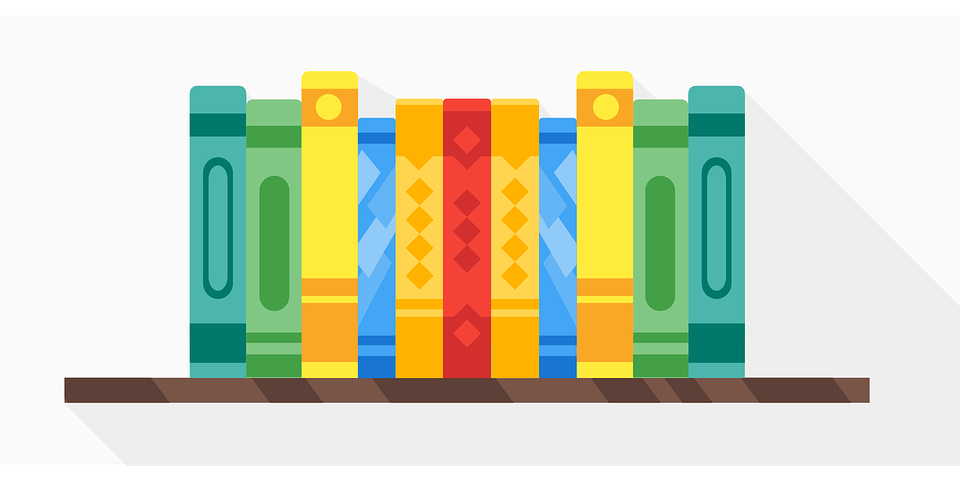 A. Opdracht ter voorbereiding Beschrijf jouw school in 3-5 zinnen.Bedenk wat je jouw uitwisselingspartners allemaal wilt laten zien en wat voor hen interessant zou kunnen zijn.Maak een vlog (max. 5 min.), waarin je jouw school en het leven op jouw school laat zien. Plaats deze video vervolgens in je portfolio en deel deze met jouw uitwisselingspartners.B. De digitale uitwisseling Beantwoord de onderstaande vragen, voordat je de vlog van jouw uitwisselingspartner bekijkt. Noteer je antwoorden schriftelijk of spreek een audiobericht in en plaats dit vervolgens in je portfolio.Wat weet je al over de school en het schoolleven van jouw uitwisselingspartners?Wat denk je dat jouw uitwisselingspartner jou allemaal zal laten zien? Wat verwacht je in zijn of haar vlog over de school en het leven op school te weten te komen?Welke overeenkomsten en verschillen denk je dat de vlog zal laten zien? Waarom denk je dat? Bekijk nu de vlog van je uitwisselingspartner. Beantwoord onderstaande vragen, nadat je de vlog hebt gezien. Noteer je antwoorden schriftelijk of spreek een audiobericht in en plaats dit vervolgens in je portfolio.Wat heeft jouw uitwisselingspartner jou allemaal van zijn of haar school laten zien? Waarom denk je dat hij of zij ervoor heeft gekozen jou dit te laten zien?In hoeverre klopten jouw verwachtingen?Wat heeft je verrast en waarom?Welke overeenkomsten en verschillen kon je ontdekken? Waarom denk je dat deze er zijn? In hoeverre komen deze bevindingen overeen met jou eerdere verwachtingen?Wat ben je allemaal te weten gekomen over jouw uitwisselingsschool? Wat vind je het leukst aan deze school?Wat wil je nog graag weten over jouw uitwisselingsschool? Schrijf je vragen op en stel ze digitaal aan jouw uitwisselingspartner.Beantwoord naderhand ook de vragen van jouw uitwisselingspartner!C. Opdracht ter afsluiting Je bent nu het een en ander te weten gekomen over de school van jouw uitwisselingspartners en hun dagelijkse schoolleven. Presenteer jouw bevindingen in jouw portfolio en deel deze met jouw klasgenoten. Hiervoor heb je de keuze uit verschillende presentatiemogelijkheden:PowerPoint-presentatieVideoDigitale posterStripverhaalBlog D-4: Meine Schule, deine SchuleAufgabenbeschreibung:In dieser Aufgabe lernen die Schülerinnen und Schüler ihre Schule und ihren Schulalltag gegenseitig kennen. In der Vorbereitungsaufgabe beschreiben die Schülerinnen und Schüler ihre eigene Schule und nehmen zudem einen kurzen Vlog auf, in dem sie zeigen, wie ihren Schulalltag aussieht. Dieser Vlog kann (zum Teil) während des Unterrichts aufgenommen werden, aber sollte schließlich außerhalb des Unterrichts fertiggestellt werden. Es ist dabei wichtig, dass die Schülerinnen und Schüler genügend Zeit haben, ihr Vlog aufzunehmen. Die Vlogs werden in das Portfolio gestellt und sollten mit der Partnerschule geteilt werden. Darauffolgend sehen sich die Schülerinnen und Schüler gegenseitig ihre Vlogs an und beantworten sie einige Fragen. Danach sollen die Schülerinnen und Schüler online miteinander in Kontakt treten, um sich gegenseitig ihre Fragen zu beantworten. Dies kann zum Beispiel über E-Mail, WhatsApp oder über einen online Chat erfolgen. Im letzten Teil dieser Aufgabe präsentieren die Schülerinnen und Schüler dasjenige, was sie über die Schule und den Schulalltag ihrer Austauschpartner herausgefunden haben. Zur Präsentation gibt es verschiedene Möglichkeiten.Arbeitsblatt D-4: Meine Schule, deine SchuleDie Schule, zu der du gehst, ist für deine Austauschpartner und -partnerinnen wahrscheinlich noch ganz unbekannt und andersrum ist die Partnerschule für dich wahrscheinlich auch noch ganz neu. Leider könnt ihr euch im Moment nicht gegenseitig besuchen, aber dafür könnt ihr euch eure Schule gegenseitig online zeigen!A. Vorbereitungsaufgabe Beschreibe deine Schule in 3-5 Sätzen.Überlege dir, was möchtest du deinen Austauschpartner/deine Austauschpartnerin alles zeigen? Was wäre für ihn/sie interessant?Nimm ein kurzes Video bzw. einen Vlog auf (max. 5 Min.), in dem du deine Schule und deinen Schulalltag zeigst. Stell deine Videoaufnahme im Anschluss in dein Portfolio teile sie mit deinen Austauschpartnern.B. Der digitale Austausch Beantworte bitte folgende Fragen, bevor du dir das Video deines Austauschpartners/deiner Austauschpartnerin anschaust. Notiere deine Antworten schriftlich oder nimm eine Audiodatei auf und stell diese in dein Portfolio.Was weißt du bereits über die Schule und den Schulalltag deiner Partnerschule?Was glaubst du, wird dir dein Austauschpartner/deine Austauschpartnerin alles zeigen? Was erwartest du im Video von der Partnerschule zu sehen und über den Schulalltag deiner Austauschpartner und -partnerinnen zu erfahren?Was denkst du, welche Gemeinsamkeiten und Unterschiede zu deiner Schule und deinem Schulalltag werden sich im Video zeigen? Warum glaubst du das?Schaue dir jetzt das Video deines Austauschpartners / deiner Austauschpartnerin an. 
Bitte beantworte folgende Fragen, nachdem du dir das Video angeschaut hast. Notiere deine Antworten schriftlich oder nimm eine Audiodatei auf und stell dies in dein Portfolio.Was hat dir dein Austauschpartner/deine Austauschpartnerin alles gezeigt? Warum glaubst, hat er/sie dir das gezeigt?Inwiefern wurden deine Erwartungen bestätigt? Was hat dich überrascht und wieso?Welche Gemeinsamkeiten und Unterschiede konntest du erkennen? Warum glaubst du, dass es diese gibt? Inwiefern stimmen diese Erkenntnisse mit deinen Erwartungen überein?Was hast du alles über deine Partnerschule gelernt? Was hat dir besonders gut gefallen?Was möchtest du noch gern über deine Partnerschule wissen? Notiere deine Fragen und stell sie deinem Austauschpartner/deiner Austauschpartnerin digital.Beantworte im Nachhinein auch die Fragen, die dein Austauschpartner/deine Austauschpartnerin dir gestellt hat. C. Nachbereitungsaufgabe Du hast jetzt einiges über die Partnerschule und den Schulalltag deiner Austauschpartner und 
-partnerinnen erfahren. Präsentiere deine Ergebnisse in deinem Portfolio und teile sie mit deinen Mitschülern und -schülerinnen. Zur Präsentation hast du verschiedene Möglichkeiten:PowerPoint-PräsentationLegevideoDigitales PosterComicBlogD-5: Duitsland-Nederland-MemoryspelBeschrijving: In deze opdracht gaan leerlingen na of overeenkomsten en verschillen tussen Duitsland en Nederland ofwel tussen hen en hun uitwisselingspartners in hun dagelijks leven zijn terug te vinden. Ter voorbereiding op de uitwisseling moeten leerlingen een aantal foto’s maken van voorwerpen, waar zij in hun dagelijks leven mee te maken hebben. Een aantal van deze foto’s kunnen niet op school worden gemaakt, deze moeten de leerlingen dus buiten de les om maken. Het is van belang dat de leerlingen hiervoor voldoende tijd krijgen. Voorafgaand aan de uitwisseling moeten de foto’s in het portfolio zijn geplaatst, zodat deze met de uitwisselingsschool kunnen worden gedeeld. Elke leerling wordt vervolgens aan een uitwisselingspartner gekoppeld en bekijkt zijn of haar foto’s. De leerlingen beantwoorden een aantal vragen, vergelijken de foto’s met elkaar en maken passende setjes. Vervolgens komt het tweetal samen in een online videogesprek*. In dit gesprek worden de foto’s besproken en moet samen een keuze worden gemaakt, welke fotosetjes bruikbaar zijn voor een Nederland-Duitsland-Memoryspel. De leerlingen presenteren hun memoryspel in hun portfolio. Eventueel kunnen zij hun spel ook uittesten in de klas. Ter afsluiting kijken leerlingen terug op het gesprek met hun uitwisselingspartner en hun onderlinge samenwerking. *Mocht het niet mogelijk zijn om een online videogesprek tussen beide uitwisselingsscholen te organiseren, kan er in dit geval ook voor gekozen worden om deel B van deze opdracht schriftelijk uit te voeren, bijvoorbeeld door leerlingen elkaar via de mail hun keuze voor de fotosetjes toe te laten lichten of door deze via WhatsApp of Instagram met elkaar te laten delen en door elkaar te laten beoordelen.Werkblad D-5: Duitsland-Nederland-MemoryspelDuitsland en Nederland zijn twee landen die in veel opzichten vergelijkbaar zijn, maar die zich tegelijkertijd ook in zekere zin van elkaar verschillen. Zijn deze overeenkomsten en verschillen ook terug te vinden in jullie dagelijkse leven?A. Opdracht ter voorbereiding Pak je smartphone erbij en neem een foto van: 
Jouw school (buitenaanzicht)Jouw werkboekJouw schooltas Een klaslokaal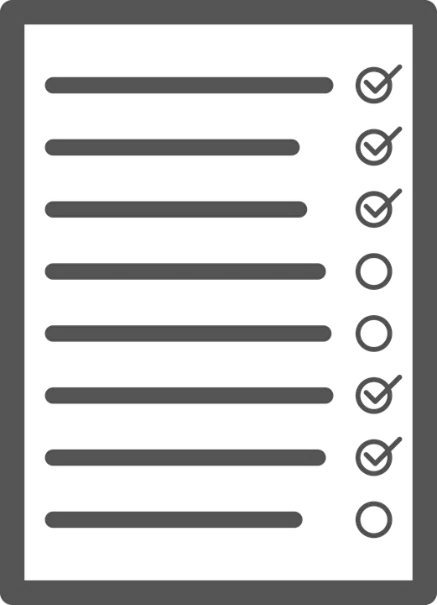 De aula Jouw Facebook- of Instagrampagina Jouw huis (buitenaanzicht)Jouw ontbijtJouw lunch Jouw avondeten Het uitzicht uit jouw slaapkamerraam Het weer van vandaagEen nieuwsuitzending op televisieEen nummerbord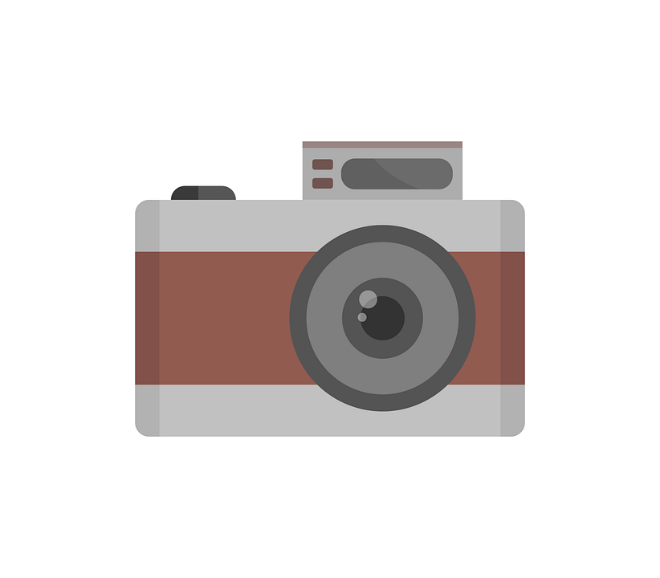 Een bushalteEen fietspadJouw fietsEen verkeersbord Het straatbordje van jouw adresJouw tuin of balkonEen supermarktEen stoplichtEen brievenbusEen pinautomaatEen restaurant
Jouw uitwisselingspartner maakt dezelfde foto’s. Op welke foto’s verwacht je verschillen te gaan zien? En welke foto’s zullen erg op elkaar lijken denk je?
Presenteer jouw foto’s in je portfolio en deel ze met jouw uitwisselingspartners. Hiervoor heb je de keuze uit verschillende presentatiemogelijkheden:Fotoverhaal PowerPoint-presentatieDigitale poster of digitaal fotoalbumB. De digitale uitwisseling  Bekijk de foto’s die jouw uitwisselingspartner heeft gemaakt. Welke foto’s horen bij elkaar? Maak telkens een bij elkaar passend setje van een Nederlandse en een Duitse foto en beantwoord daarna onderstaande vragen. Schrijf de antwoorden op of spreek een audiobericht in en plaats dit vervolgens in je portfolio.Welke foto’s vormen een passend setje? Welke foto’s passen minder goed bij elkaar? Waaraan zou dat kunnen liggen denk je?Welke setjes laten duidelijke overeenkomsten zien tussen Nederland en Duitsland? Waaraan herken je deze overeenkomsten en waarom denk je dat deze er zijn (of niet)?Welke setjes laten duidelijke verschillen zien tussen Nederland en Duitsland? Waaraan herken je deze verschillen en waarom denk je dat deze er zijn (of niet)?Komen jouw bevindingen bij opdracht 2 en 3 overeen met jouw eerdere verwachtingen? Waarom (niet)?Kies 5 foto’s uit die volgens jou een goed setje vormen en de overeenkomsten én verschillen tussen Nederland en Duitsland ofwel tussen jou en jouw uitwisselingspartner het beste laten zien. Leg je keuze uit.Aansluitend ontmoeten jij en jouw uitwisselingspartner elkaar in een online videogesprek. In dit gesprek bespreken jullie de foto’s die jullie hebben gemaakt en praten jullie over de door jullie uitgekozen fotosetjes. Jullie taak is het om samen een keuze te maken, welke van jullie fotosetjes bruikbaar zijn voor een Nederland-Duitsland memoryspel. Bespreek jullie gemaakte foto’s: Welke overeenkomsten en verschillen hebben jullie gevonden?Vergelijk elkaars keuze voor de 5 beste fotosetjes.Leg elkaar jullie keuze uit en bespreek samen in hoeverre deze foto’s bruikbaar zijn voor het memoryspel.Kies samen 5 fotosetjes uit.Na afloop van het gesprek kunnen jullie de uitgekozen foto’s op papier uitprinten of digitaal een memoryspel ontwerpen (bijv. met Word of PowerPoint). Presenteer jullie memoryspel in jullie portfolio. Optioneel: Maak groepjes van 4 en speel het memoryspel in de klas.C. Opdracht ter afsluiting Beantwoord onderstaande vragen schriftelijk of mondeling en plaats jouw antwoorden in je portfolio.Beschrijf in 3-5 zinnen hoe de digitale uitwisseling is verlopen.Heeft jouw uitwisselingspartner dezelfde overeenkomsten en verschillen gevonden als jij? Waarover waren jullie het met elkaar eens? Waarover hebben jullie samen gediscussieerd? Wat ging goed? Wat ging minder goed? Wat zou de reden daarvoor kunnen zijn geweest?Welke (nieuwe) inzichten heb je opgedaan?Optioneel: Hoe was het om het memoryspel in de klas te spelen?D-5: Deutschland-Niederlande-MemoryAufgabenbeschreibung: In dieser Aufgabe finden die Schülerinnen und Schüler heraus, ob sie Gemeinsamkeiten und Unterschiede zwischen Deutschland und den Niederlanden bzw. zwischen ihnen und ihren Austauschpartnern in ihrem alltäglichen Leben erkennen. Zur Vorbereitung müssen die Schülerinnen und Schüler eine Reihe von Gegenständen fotografieren, mit denen sie in ihrem täglichen Leben zu tun haben. Einige Fotos können nicht in der Schule gemacht werden, die Schülerinnen und Schüler müssen diese Gegenstände außerhalb der Schule fotografieren. Es ist wichtig, dass den Schülerinnen und Schülern dafür genügend Zeit eingeräumt wird. Vor dem Austausch sollten die Fotos in das Portfolio gestellt werden, damit sie mit der Partnerschule geteilt werden können. Die Schülerinnen und Schüler werden in 2er-Gruppen eingeteilt und schauen sich gegenseitig ihre Fotos an. Dabei sollen sie einige Fragen beantworten, ihre Fotos vergleichen und passende Fotopaare auswählen. Danach treffen die Schüler sich zu zweit über einen online Videochat*. In diesem Gespräch sollen die Fotos ausführlich besprochen werden und soll gemeinsam eine Auswahl getroffen werden, welche Fotos sich für ein Niederlande-Deutschland-Memory eignen. Die Schülerinnen und Schüler präsentieren ihr Memoryspiel in ihrem Portfolio und können ihr Spiel eventuell auch in der Klasse ausprobieren. Abschließend blicken die Schülerinnen und Schüler auf das Gespräch mit ihren Austauschpartnern und ihre gegenseitige Zusammenarbeit zurück.*Falls es nicht möglich ist, eine Online-Videokonversation zwischen den beiden Partnerschulen zu organisieren, ist es in diesem Fall auch möglich, Teil B dieser Aufgabe schriftlich auszuführen, z.B. indem die Schülerinnen und Schüler einander ihre Wahl für die Fotopaare in einer E-Mail erklären oder die Fotos über WhatsApp oder Instagram gegenseitig austauschen und beurteilen.Arbeitsblatt D-5: Deutschland-Niederlande-MemoryDeutschland und die Niederlande sind zwei Länder, die sich in vielerlei Hinsicht ähnlich sind, aber sich auch teilweise voneinander unterscheiden. Zeigen sich diese Gemeinsamkeiten und Unterschiede auch in eurem Alltag? A. Vorbereitungsaufgabe Nimm dein Smartphone in die Hand und fotografiere folgendes: 
Deine Schule (Außenansicht)Dein ArbeitsbuchDeine SchultascheEin KlassenzimmerDie MensaDeine Facebook- oder InstagramseiteDeine Wohnung (Außenansicht)Dein FrühstückDein MittagsessenDein AbendessenDie Aussicht aus deinem FensterDas heutige WetterEine Nachrichtensendung im FernsehenEin NummernschildEine BushaltestelleEinen FahrradwegDein FahrradEin Verkehrsschild Das Straßenschild deiner AdresseDeinen Garten oder BalkonEinen SupermarktEine AmpelEinen BriefkastenEinen GeldautomatenEin Restaurant
Dein Austauschpartner/deine Austauschpartnerin macht dieselbe Fotos. Auf welchen Bildern erwartest du Unterschiede zu erkennen? Und welche Fotos werden sich sehr ähnlich sein? Präsentiere deine Fotos in deinem Portfolio und teile sie mit deinen Austauschpartnern. Zur Präsentation hast du folgende Möglichkeiten:FotostoryPowerPoint-PräsentationDigitales Poster / FotoalbumB. Der digitale Austausch Schaue dir die Fotos an, die dein Austauschpartner/deine Austauschpartnerin gemacht hat. Versuche, passende Foto-Paare zu finden und beantworte folgende Fragen. Notiere die Antworten schriftlich oder nimm eine Audiodatei auf und stell diese in dein Portfolio.Welche Foto-Paare passen gut zusammen? Welche weniger? Woran liegt das?Welche Foto-Paare zeigen deutliche Gemeinsamkeiten zwischen Deutschland und den Niederlanden? Woran erkennst du diese Gemeinsamkeiten und warum glaubst du, dass es diese Gemeinsamkeiten gibt (oder nicht)? Welche Foto-Paare zeigen deutliche Unterschiede zwischen Deutschland und den Niederlanden? Woran erkennst du diese Unterschiede und warum glaubst du, dass es diese Unterschiede gibt (oder nicht)?Stimmen die Ergebnisse aus Aufgabe 2 und 3 mit deinen Erwartungen überein? Warum (nicht)?Wähle 5 Foto-Paare aus, die deiner Meinung nach gut zusammenpassen und die Unterschiede UND Gemeinsamkeiten zwischen Deutschland und den Niederlanden bzw. zwischen dir und deinem Austauschpartner/deiner Austauschpartnerin am besten zeigen. Begründe deine Auswahl.Anschließend triffst du dich mit deinem Austauschpartner/deiner Austauschpartnerin online über einen Videochat. In diesem Gespräch sprecht ihr gemeinsam über eure Fotos und über eure Auswahl der Foto-Paare. Eure Aufgabe ist es, eine passende Auswahl der Foto-Paare für ein Deutschland-Niederlande-Memory zu treffen.Sprecht über eure Fotos: Welche Gemeinsamkeiten und Unterschiede habt ihr gefunden? Vergleicht jeweils die 5 ausgewählten Foto-Paare. Begründet gegenseitig eure Auswahl und diskutiert darüber, ob sich die Fotos für ein Memory-Spiel eignen können.Wählt gemeinsam 5 Foto-Paare aus.Im Anschluss sollt ihr eure Foto-Paare entweder auf Papier ausdrucken oder digital als Memory-Spiel gestalten, z.B. mit Word oder PowerPoint. Präsentiert euer Memory-Spiel in eurem Portfolio.Optional: Bildet 4er-Gruppen in der eigenen Klasse und spielt gegenseitig euer Memory-Spiel.C. Nachbereitungsaufgabe Bitte beantworte folgende Fragen schriftlich oder mündlich und stell deine Antworten in dein Portfolio. Beschreibe in 3-5 Sätzen wie der digitale Austausch gelaufen ist.Hat dein Austauschpartner/deine Austauschpartnerin dieselbe Unterschiede und Gemeinsamkeiten erkannt wie du? Worin wart ihr euch einig? Worüber habt ihr diskutiert?Was lief gut? Was lief weniger gut? Was könnte der Grund dafür sein?Welche (neue) Einsichten hast du gesammelt?Optional: Wie funktioniert das Memory-Spiel in der Praxis?D-6: Reportageteam gezocht!Beschrijving: In deze opdracht maken leerlingen kennis met elkaar, elkaars land en elkaars samenleving door als reportageteam aan de slag te gaan en antwoorden te vinden op voor hen relevante vragen. In de voorbereidingsopdracht bedenken leerlingen in tweetallen welke vragen zij hun uitwisselingspartners willen stellen. Tijdens de digitale uitwisseling worden deze vragen wederzijds online gesteld en beantwoord*. Dit gebeurt in verschillende gespreksronden van +/- 20 minuten per ronde, waarin er telkens twee rollen te verdelen zijn: Het ene tweetal is het reportageteam en stelt de vragen en noteert de antwoorden, het andere tweetal wordt geïnterviewd en geeft antwoord. Als de vragen van het eerste tweetal zijn beantwoord, worden de rollen omgedraaid. Het is de bedoeling dat de leerlingen aan ongeveer 2 tot 3 gesprekronden deelnemen, om zo meerdere uitwisselingspartners te spreken en verschillende antwoorden te verzamelen. Na afloop van de uitwisseling worden de resultaten van het interview in de afsluitende opdracht gepresenteerd. Hierbij hebben de leerlingen keuze uit verschillende presentatiemogelijkheden.*Mocht het niet mogelijk zijn om een online videogesprek tussen beide uitwisselingsscholen te organiseren, kan er in dit geval ook voor gekozen worden om deel B van deze opdracht schriftelijk uit te voeren, bijvoorbeeld door leerlingen elkaars vragen per mail te laten beantwoorden of door hen via WhatsApp of dergelijke apps met elkaar in contact te brengen.Werkblad D-6: Reportageteam gezocht! Uitwisselingen zijn (ook digitaal) een spannende gebeurtenis en jullie hebben vast en zeker een hoop vragen aan jullie uitwisselingspartners. Als online reportageteam krijgen jullie nu de kans om antwoord te vinden op al jullie vragen!  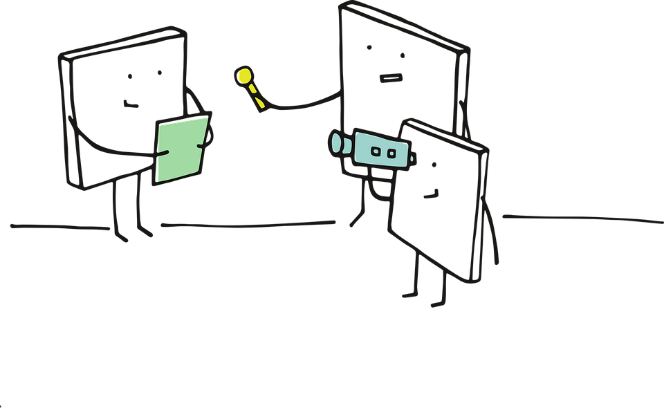 A. Opdracht ter voorbereiding Wat willen jullie allemaal te weten komen over jullie uitwisselingspartners en over het land dat jullie gaan bezoeken of over de school of stad waar jullie naartoe gaan?Bedenk allebei 3-5 vragen en schrijf deze op.Bespreek jullie vragen samen en kies vervolgens 5 vragen uit die jullie het meest interessant vinden.Hoe zouden jullie deze vragen zelf beantwoorden?Bespreek jullie verwachtingen: Welke antwoorden zullen jullie uitwisselingspartners op jullie vragen geven?B. De digitale uitwisseling Jullie interviewen nu tijdens een online videogesprek 4 tot 6 verschillende scholieren van jullie uitwisselingsschool. Jullie interviewen telkens één ander reportageteam ofwel twee scholieren tegelijkertijd. Dat betekent dat jullie tijdens het interview een groepje van 4 vormen en dat er ten minste 2 digitale gespreksronden plaatsvinden (ongeveer 20 min. per ronde).Verdeel onderstaande rollen:Het reportageteam: stel jullie vragen en noteer de antwoorden van jullie uitwisselingspartners in steekwoorden.De geïnterviewden: beantwoord te vragen die jullie uitwisselingspartners jullie stellen.Wissel van rol.Spreek vervolgens met een ander reportageteam.Stel opnieuw jullie vragen en beantwoord wederom de vragen van jullie uitwisselingspartners.C. Opdracht ter afsluiting Beantwoord onderstaande vragen en schrijf jullie antwoorden op of spreek een audiobericht in en plaats dit vervolgens in jullie portfolio.Beschrijf jullie interviewresultaten: Welke antwoorden hebben jullie gekregen?Waarin verschillen de antwoorden van de geïnterviewden van elkaar?Waarin zijn ze hetzelfde?Komen de antwoorden van de geïnterviewden uitwisselingspartners overeen met jullie verwachtingen en jullie zelf gegeven antwoorden bij opdracht A4?Wat hadden jullie van te voren verwacht en wat heeft jullie verrast? Hoe kwam dat?Geef met behulp van de antwoorden van jullie uitwisselingspartners nu antwoord op jullie vragen.Welke conclusies kunnen jullie trekken?Welke inzichten nemen jullie mee naar een volgende (digitale) uitwisseling?Presenteer jullie interviewresultaten in jullie portfolio. Hiervoor hebben jullie de keuze uit de volgende presentatiemogelijkheden:VideoclipPowerPoint-presentatieBlogDigitale posterOnderzoeksverslag / onderzoeksartikelD-6: Reporterteam gefragt!Aufgabenbeschreibung:In dieser Aufgabe lernen die Schülerinnen und Schüler einander, ihr Land und ihre Gesellschaft kennen, indem sie sich als Reporterteam zusammentun und Antworten auf Fragen finden, die für sie relevant sind. In der Vorbereitungsaufgabe überlegen sich die Schülerinnen und Schüler zu zweit, welche Fragen sie ihren Austauschpartnern stellen wollen. Während des digitalen Austausches werden diese Fragen in einem online Videogespräch* gegenseitig gestellt und beantwortet. Dies geschieht in mehreren Gesprächsrunden von +/- 20 Minuten pro Runde, in denen jeweils zwei Rollen aufgeteilt werden sollen: Eine Zweiergruppe ist das Reporterteam und stellt die Fragen und schreibt die Antworten auf, die andere Zweiergruppe wird interviewt und gibt Antworten. Wenn die Fragen der ersten Gruppe beantwortet sind, werden die Rollen getauscht. Es ist vorgesehen, dass die Schülerinnen und Schüler an etwa 2 bis 3 Gesprächsrunden teilnehmen, um so mit mehreren Austauschpartnern zu sprechen und unterschiedliche Antworten zu sammeln. Am Ende des Austausches werden die Ergebnisse des Interviews im Portfolio präsentiert. Zur Präsentation gibt es verschiedene Möglichkeiten.*Falls es nicht möglich ist, eine Online-Videokonversation zwischen den beiden Partnerschulen zu organisieren, ist es in diesem Fall auch möglich, Teil B dieser Aufgabe schriftlich auszuführen, z.B. indem die Schülerinnen und Schüler einander ihre Fragen jeweils per E-Mail stellen und anschließend beantworten oder indem man die Schülerinnen und Schüler über WhatsApp oder ähnliche Apps miteinander in Kontakt bringt.Arbeitsblatt D-6: Reporterteam gefragt Austausche sind (auch digital) ein aufregendes Erlebnis und ihr habt bestimmt viele brennende Fragen an eure Austauschpartner und -partnerinnen. Als Online-Reporterteam habt ihr jetzt schon die Möglichkeit, euren Fragen nachzugehen. A. Vorbereitungsaufgabe Was möchtet ihr alles über eure Austauschpartner und -partnerinnen und das zu besuchende Land, die zu besuchende Stadt oder die zu besuchende Schule erfahren? Denkt euch beide 3-5 Fragen aus und notiert diese. Besprecht eure Fragen gemeinsam und wählt die 5 für euch interessantesten Fragen aus.Wie würdet ihr eure Fragen selbst beantworten? Was erwartet ihr: Wie werden eure Austauschpartner und -partnerinnen eure Fragen beantworten?B. Der digitale Austausch Ihr sollt euch zu zweit mit 4-6 verschiedenen Austauschpartner/-partnerinnen online über einen Videochat treffen. Ihr trefft jeweils ein Reportteam bzw. zwei Partnerschüler oder 
-schülerinnen gleichzeitig. Das heißt, dass ihr während des Interviews eine 4er-Gruppe bildet und dass es mindestens zwei digitale Gesprächsrunden gibt (ungefähr 20 Min. pro Runde).Verteilt die Rollen:Das Reporterteam: Stellt eure Fragen und notiert die Antworten eurer Austauschpartner stichwortartig.Die Interviewten: Beantwortet die Fragen, die eure Austauschpartner und 
-partnerinnen für euch haben. Wechselt die Rollen.Trefft euch danach mit einem anderen Reporterteam.Stellt erneut eure Fragen und beantwortet wiederum die Fragen eurer Austauschpartner. C. Nachbereitungsaufgabe Bitte beantwortet folgende Fragen und notiert eure Antworten schriftlich oder nehmt eine Audiodatei auf und stellt diese in euer Portfolio.Beschreibt die Interviewergebnisse: Welche Antworten habt ihr bekommen? Wie unterscheiden sich die Antworten der Interviewten? Worin stimmen sie überein?Stimmen die Antworten der interviewten Austauschpartner und -partnerinnen mit euren Erwartungen und eigenen Antworten bei Aufgabe A4 überein? Was hattet ihr vorab erwartet, was hat euch überrascht? Wieso?Beantwortet eure Fragen jetzt mithilfe der Antworten, die euch eure Austauschpartner und -partnerinnen gegeben haben. Welche Schlüsse könnt ihr ziehen? Welche Erkenntnisse nehmt ihr mit in den nächsten (digitalen) Austausch? Präsentiert eure Interviewergebnisse in eurem Portfolio. Zur Präsentation habt ihr verschiedene Möglichkeiten:VideoclipPowerPoint-Präsentation BlogDigitales PosterForschungsbericht / ForschungsartikelBronnen van afbeeldingen / Quellen des BildmaterialsP. 4/7		https://pixabay.com/nl/vectors/duig-film-klepel-sc%C3%A8ne-nemen-311208/ P. 10/13	https://pixabay.com/nl/photos/plan-doelstelling-strategie-doel-2372176/ P. 16/19	https://pixabay.com/nl/illustrations/stad-gebouwen-horizon-architectuur-4679928/ P. 22/25	https://pixabay.com/nl/vectors/boek-rek-plank-meubilair-design-2943383/ P. 28/32	 https://pixabay.com/nl/vectors/todo-lijst-klemmenbord-afvinken-2103511/ P. 28/32	 https://pixabay.com/nl/illustrations/contour-foto-fotocamera-elegantie-3780327/ P. 36/39	https://pixabay.com/nl/vectors/pixel-pixel-cellen-reportage-3699342/ 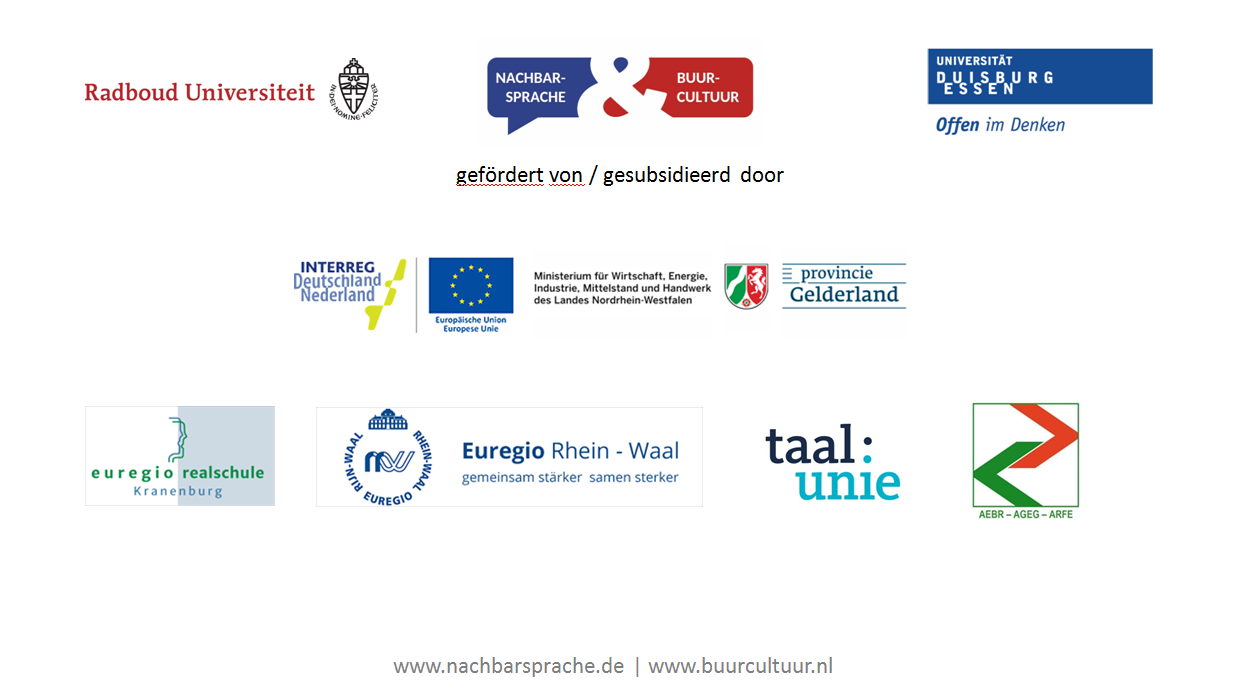 ThemaKennismaken met elkaar en elkaars dagelijks levenMateriaalWerkblad D-1Smartphone of videocameraLaptop, tablet of computer Tijd+/- 4 lesuren Moglijke lesplanningLes 1: Deel A. Opdracht ter voorbereiding (opdr. 1+2)Huiswerk: Deel A. Opdracht ter voorbereiding (opdr. 3+4)Les 2: Deel A. Opdracht ter voorbereiding (opdr. 5)Les 3: Deel B. De digitale uitwisseling Les 4: Deel C. Opdracht ter afsluitingWerkvormenDeel A: individueel (opdr. 1-4), groepjes van 2 (opdr. 5)Deel B: samenwerkingsopdracht tussen uitwisselingsscholen (groepjes van 4)Deel C: individueelScèneTijdWat laat je zien?Wat zeg je?Wat heb je nodig?100:00………200:00………300:00………ThemaEinander und das gegenseitige Alltagsleben kennenlernenMaterialArbeitsblatt D-1Smartphone oder VideokameraLaptop, Tablet oder ComputerZeit+/- 4 UnterrichtsstundenMögliche Planung1. Stunde: Teil A. Vorbereitungsaufgabe (Aufg. 1+2)Hausaufgaben: Teil A. Vorbereitungsaufgabe (Aufg. 3+4)2. Stunde: Teil A. Vorbereitungsaufgabe (Aufg. 5)3. Stunde: Teil B. Der digitale Austausch4. Stunde: Teil C. NachbereitungsaufgabeArbeitsformenTeil A: individuell (Aufg. 1-4), Partnerarbeit (Aufg. 5)Teil B: Gruppenarbeit zwischen Partnerschulen (in 4er-Gruppen)Teil C: individuellSzeneZeitWas zeigst du?Was erzählst du?Was brauchst du?100:00………200:00………300:00………ThemaHet plannen van een (ideale) uitwisselingMateriaalWerkblad D-2Laptop, tablet of computerTijd+/- 3 lesurenMogelijke lesplanningLes 1: Deel A. Opdracht ter voorbereidingLes 2: Deel B. De digitale uitwisselingLes 3: Deel C. Opdracht ter afsluitingWerkvormenDeel A: individueelDeel B: samenwerkingsopdracht tussen uitwisselingsscholen (groepjes van 2)Deel C: individueelThemaEin (idealer) Austausch planenMaterialArbeitsblatt D-2Laptop, Tablet oder ComputerZeit+/- 3 UnterrichtsstundenPlanung1. Stunde: Teil A. Vorbereitungsaufgabe2. Stunde: Teil B. Der digitale Austausch3. Stunde: Teil C. NachbereitungsaufgabeArbeitsformenTeil A: individuellTeil B: Partnerarbeit zwischen Partnerschulen (in 2er-Gruppen)Teil C: individuellThemaElkaars stad en woonomgeving leren kennenMateriaalWerkblad D-3Smartphone of videocameraLaptop, tablet of computerTijd+/- 3 lesurenMogelijkelesplanningLes 1: Deel A. Opdracht ter voorbereiding (opdr. 1+2)Huiswerk: Deel A. Opdracht ter voorbereiding (opdr. 3)Les 2: Deel B. De digitale uitwisselingLes 3: Deel C. Opdracht ter afsluitingWerkvormenDeel A: individueelDeel B: samenwerkingsopdracht tussen uitwisselingsscholen (in groepjes van 2)Deel C: individueelThemaGegenseitiges Kennenlernen der Stadt und des WohnumfeldsMaterialArbeitsblatt D-3Smartphone oder VideokameraLaptop, Tablet oder ComputerZeit+/- 3 UnterrichtsstundenMögliche Planung1. Stunde: Teil A. Vorbereitungsaufgabe (Aufg. 1+2)Hausaufgaben: Teil A. Vorbereitungsaufgabe (Aufg. 3)2. Stunde: Teil B. Der digitale Austausch3. Stunde: Teil C. NachbereitungsaufgabeArbeitsformenTeil A: individuellTeil B: Partnerarbeit zwischen Partnerschulen (in 2er-Gruppen)Teil C: individuellThemaElkaars school en schoolleven leren kennenMateriaalWerkblad D-4Smartphone of videocameraLaptop, tablet of computerTijd+/- 3 lesurenMogelijke lesplanningLes 1: Deel A. Opdracht ter voorbereiding (opdr. 1+2)Huiswerk: Deel A. Opdracht ter voorbereiding (opdr. 3)Les 2: Deel B. De digitale uitwisselingLes 3: Deel C. Opdracht ter afsluitingWerkvormenDeel A: individueelDeel B: samenwerkingsopdracht tussen uitwisselingsscholen (groepjes van 2)Deel C: individueelThemaGegenseitiges Kennenlernen der Schule und des SchulalltagsMaterialArbeitsblatt D-4Smartphone oder VideokameraLaptop, Tablet oder ComputerZeit+/- 3 UnterrichtsstundenMögliche Planung1. Stunde: Teil A. Vorbereitungsaufgabe (Aufg. 1+2)Hausaufgaben: Teil A. Vorbereitungsaufgabe (Aufg. 3)2. Stunde: Teil B. Der digitale Austausch3. Stunde: Teil C. NachbereitungsaufgabeArbeitsformenTeil A: individuellTeil B: Partnerarbeit zwischen Partnerschulen (in 2er-Gruppen)Teil C: individuellThemaOvereenkomsten en verschillen Nederland en DuitslandMateriaalWerkblad D-5Smartphone of fotocameraLaptop, tablet of computerTijd+/- 3 lesurenMogelijke lesplanningLes 1: Deel A. Opdracht ter voorbereidingLes 2: Deel B. De digitale uitwisselingLes 3: Deel C. Opdracht ter afsluitingWerkvormenDeel A: individueelDeel B: samenwerkingsopdracht tussen uitwisselingsscholen (groepjes van 2)Deel C: individueelThemaUnterschiede und Gemeinsamkeiten Deutschland und die NiederlandeMaterialArbeitsblatt D-5Smartphone oder VideokameraLaptop, Tablet oder ComputerZeit+/- 3 UnterrichtsstundenMögliche Planung1. Stunde: Teil A. Vorbereitungsaufgabe2. Stunde: Teil B. Der digitale Austausch3. Stunde: Teil C. NachbereitungsaufgabeArbeitsformenTeil A: individuellTeil B: Partnerarbeit zwischen Partnerschulen (in 2er-Gruppen)Teil C: individuellThemaKennismaking land en samenlevingMateriaalWerkblad D-6Laptop, tablet of computerTijd+/- 3 lesurenMogelijke lesplanningLes 1: Deel A. Opdracht ter voorbereidingLes 2: Deel B. De digitale uitwisselingLes 3: Deel C. Opdracht ter afsluitingWerkvormenDeel A: groepswerk in de eigen klas (tweetallen)Deel B: samenwerkingsopdracht tussen uitwisselingsscholen (groepjes van 4)Deel C: groepswerk in de eigen klas (tweetallen)ThemaLand und Gesellschaft kennenlernenMaterialArbeitsblatt D-6Laptop, Tablet oder ComputerZeit+/- 3 UnterrichtsstundenMögliche Planung1. Stunde: Teil A. Vorbereitungsaufgabe2. Stunde: Teil B. Der digitale Austausch3. Stunde: Teil C. NachbereitungsaufgabeArbeitsformenTeil A: Partnerarbeit in der eigenen KlasseTeil B: Zusammenarbeit zwischen Partnerschulen (in 4er-Gruppen)Teil C: Partnerarbeit in der eigenen Klasse